December 21, 2017Docket No. A-2017-2606103Mr. John CoxPennsylvania-American Water Company800 West Hershey Park DriveHershey, PA  17033RE:	Acquisition of The Municipal Authority of the City of McKeesport’s assets 	related to its wastewater collection and treatment system under Section 1329 	of the Pennsylvania Public Utility Code, 66 Pa. C.S. § 1329	Supplement No. 20 to Tariff Wastewater-Pa. P.U.C. No. 15Dear Mr. Cox: 	On December 18, 2017, Pennsylvania-American Water Company, Wastewater Division (Company) filed Supplement No. 20 to Tariff Wastewater-Pa. P.U.C. No. 15 to become effective on December 18, 2017.  Supplement No. 20 was filed in compliance with the Commission’s Order at Docket No. A-2017-2606103, entered October 26, 2017, and authorizes Company to begin to offer, render, furnish and supply wastewater services to the public in the City of McKeesport, the City of Duquesne, Port Vue Borough, and the Borough of Dravosburg, Allegheny County, Pennsylvania.  	Commission Staff has reviewed the tariff revisions and found that suspension or further investigation does not appear warranted at this time.  Therefore, in accordance with 52 Pa. Code, Supplement No. 20 to Tariff Wastewater-Pa. P.U.C. No. 15 is effective by operation of law according to the effective dates contained on each page of the supplement.  However, this does not constitute a determination that the revisions are just, lawful and reasonable, but only that suspension or further investigation does not appear warranted at this time, and is without prejudice to any formal complaints timely filed against said tariff revisions.	If you have any questions in this matter, please contact Marie Intrieri, Bureau of Technical Utility Services, at (717) 214-9114 or maintrieri@pa.gov.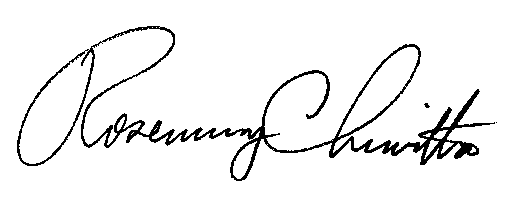 						Sincerely,						Rosemary Chiavetta						Secretary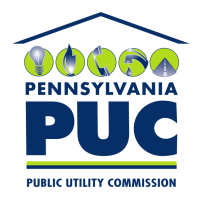 COMMONWEALTH OF PENNSYLVANIAPENNSYLVANIA PUBLIC UTILITY COMMISSION400 NORTH STREET, HARRISBURG, PA 17120IN REPLY PLEASE REFER TO OUR FILE